Восточного сельского поселенияУсть-Лабинского районаР Е Ш Е Н И Е24.05.2017 года                                                                                           №  1 ст. Восточная                                                                            Протокол №  44О налоге на имущество физических лиц на территории Восточного сельского поселения Усть-Лабинского районаВ соответствии с главой 32 Налогового кодекса Российской Федерации, с Федеральным законом от 06 октября 2003 года № 131-ФЗ «Об общих принципах организации местного самоуправления в Российской Федерации», Уставом Восточного сельского поселения Усть-Лабинского района, Совет Восточного сельского поселения Усть-Лабинского района, р е ш и л:Ввести на территории Восточного сельского поселения Усть-Лабинского района налог на имущество физических лиц.Установить следующие ставки налога на имущество физических лиц в зависимости от суммарной инвентаризационной стоимости, вне зависимости от типа использования объекта налогообложения: Установить, что льготы по уплате налога на имущество физических лиц, установленные в соответствии со статьей 407 главы 32 Налогового кодекса Российской Федерации «Налог на имущество физических лиц», действуют в полном объеме.Общему отделу администрации Восточного сельского поселения Усть-Лабинского района (Лопатина) опубликовать настоящее решение в районной газете «Сельская Новь» и разместить на официальном сайте Восточного сельского поселения с сети «Интернет».Со дня вступления в силу настоящего решения признать утратившим силу: - решение Совета Восточного сельского поселения Усть-Лабинского района от 27 ноября 2015 года №  2, протокол № 17 «Об установлении налога на имущество физических лиц на территории Восточного сельского поселения Усть-Лабинского района».Контроль за исполнением настоящего решения возложить на главу Восточного сельского поселения Усть-Лабинского района А. П. Белозуб.Настоящее решение вступает  в силу со дня его опубликования  и  распространяется на правоотношения возникшие  с 01 января 2016 года .Глава Восточного сельского  поселения Усть-Лабинского района                                                                 А. П. Белозуб Суммарная инвентаризационная стоимость объектов налогообложения, умноженная на коэффициент-дефлятор, (с учетом доли налогоплательщика в праве общей собственности на каждый из таких объектов)Ставканалога  %До 300 тыс. рублей включительно0,1 Свыше 300 тыс. рублей до 500 тыс. рублей (включительно)0,2Свыше 500 тыс. рублей до 700 тыс. рублей (включительно)0,3 Свыше 700 тыс. рублей до 1000 тыс. рублей (включительно) 0,4Свыше 1000 тыс. рублей до 1500 тыс.руб. (включительно)0,5Свыше 1500 тыс.руб. 0,6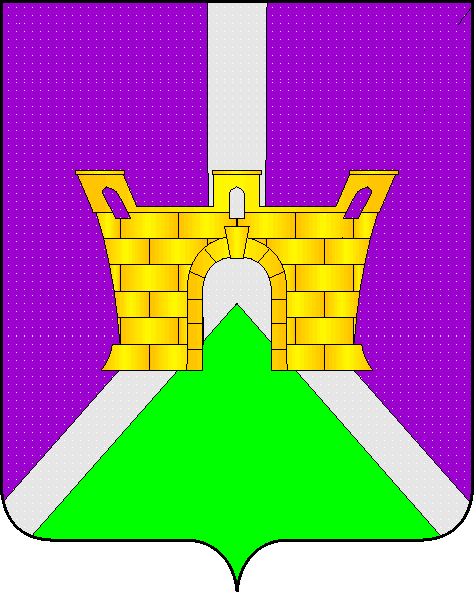 